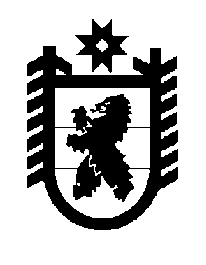 Российская Федерация Республика Карелия    ПРАВИТЕЛЬСТВО РЕСПУБЛИКИ КАРЕЛИЯРАСПОРЯЖЕНИЕ                                от 26 декабря 2014 года № 815р-П г. Петрозаводск 1. Одобрить и подписать дополнительное соглашение между Министерством образования и науки Российской Федерации и Правительством Республики Карелия к Соглашению от 8 августа                 2014 года № 08.Т07.24.0704 о предоставлении субсидии из федерального бюджета бюджету Республики Карелия на модернизацию региональных систем дошкольного образования (далее – Дополнительное соглашение).2. Контроль за реализацией Дополнительного соглашения возложить на Министерство образования Республики Карелия.           ГлаваРеспублики  Карелия                                                             А.П. Худилайнен